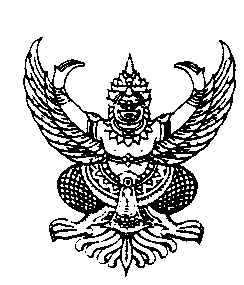 ประกาศองค์การบริหารส่วนตำบลหนองกลับเรื่อง ประกาศใช้แผนการดำเนินงาน ประจำปีงบประมาณ พ.ศ. ๒๕6๓					---------------------------------------------------	ด้วยระเบียบกระทรวงมหาดไทย ว่าด้วยการจัดทำแผนพัฒนาขององค์กรปกครองส่วนท้องถิ่น พ.ศ. 2548 รวมแก้ไขเพิ่มเติมถึง ฉบับที่ 3 พ.ศ. 2561 กำหนดให้องค์กรปกครองส่วนท้องถิ่นจัดทำแผน      การดำเนินงานให้แล้วเสร็จภายในสามสิบวันนับแต่วันที่ประกาศใช้งบประมาณรายจ่ายประจำปี งบประมาณ รายจ่ายเพิ่มเติม งบประมาณจากเงินสะสม หรือได้รับแจ้งแผนงานและโครงการจากหน่วยราชการส่วนกลาง   ส่วนภูมิภาค รัฐวิสาหกิจหรือหน่วยงานอื่น ๆ ที่ต้องดำเนินการในพื้นที่องค์กรปกครองส่วนท้องถิ่น                  ในปีงบประมาณนั้น	 ดังนั้น เพื่อให้เป็นไปตามระเบียบกระทรวงมหาดไทย ว่าด้วยการจัดทำแผนพัฒนาขององค์กรปกครองส่วนท้องถิ่น พ.ศ. 2548 รวมแก้ไขเพิ่มเติมถึง ฉบับที่ 3 พ.ศ. 2561 และเพื่อเป็นแนวทาง             การดำเนินงานขององค์กรปกครองส่วนท้องถิ่นให้มีความชัดเจนในการปฏิบัติ ลดความซ้ำซ้อนของโครงการ มีการประสานและบูรณาการการทำงานกับหน่วยงาน เพื่อควบคุมการดำเนินงานให้เป็นไปอย่างเหมาะสม               และมีประสิทธิภาพ องค์การบริหารส่วนตำบลหนองกลับ จึงประกาศใช้แผนการดำเนินงาน ประจำปีงบประมาณ พ.ศ. 2563 รายละเอียดตามเอกสารแนบท้ายประกาศนี้จึงประกาศให้ทราบโดยทั่วกันประกาศ ณ วันที่   10  เดือน ตุลาคม  พ.ศ.2562							     เนียน  พูลรักษ์							  (นายเนียน  พูลรักษ์)						นายกองค์การบริหารส่วนตำบลหนองกลับ